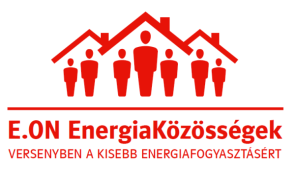 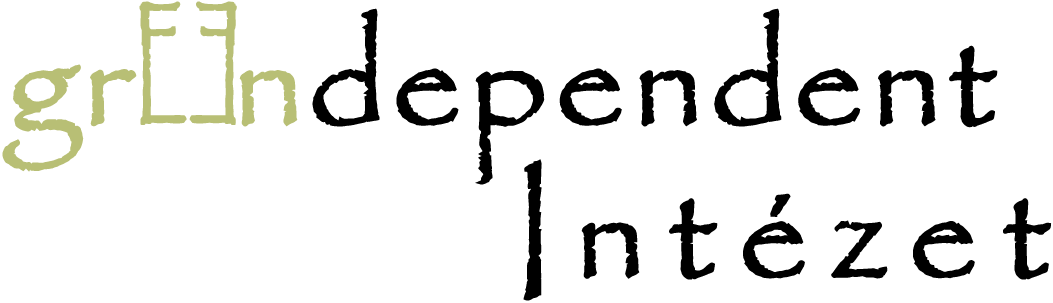 Ez az űrlap a 3. feladat elvégzéséhez szükségesEz az űrlap a 3. feladat elvégzéséhez szükségesEz az űrlap a 3. feladat elvégzéséhez szükségesEz az űrlap a 3. feladat elvégzéséhez szükségesEz az űrlap a 3. feladat elvégzéséhez szükségesAz űrlapot április 20-ig kell kitölteni és elküldeni a Klíma-koordinátornak / Energiavadásznak.Az űrlapot április 20-ig kell kitölteni és elküldeni a Klíma-koordinátornak / Energiavadásznak.Az űrlapot április 20-ig kell kitölteni és elküldeni a Klíma-koordinátornak / Energiavadásznak.Az űrlapot április 20-ig kell kitölteni és elküldeni a Klíma-koordinátornak / Energiavadásznak.Az űrlapot április 20-ig kell kitölteni és elküldeni a Klíma-koordinátornak / Energiavadásznak.A háztartás adataiA háztartás adataiA háztartás adataiA háztartás adataiA háztartás adataiA háztartás vagy képviselő neve:EnergiaKözösség neve:A közösség klíma-koordinátorának vagy energiavadászának neve:A feladat leírása:
1. hét: felkészülés
   • Mérések
          Mérőóra leolvasások: hét elején és végén - FÉNYKÉPEK KÉSZÍTÉSE
         Segíthet még (kérd kölcsön a fogyasztásmérőt a koordinátorodtól!):
          Háztartási eszközök fogyasztásának mérése (mik a legnagyobb fogyasztók?)
          Milyen gépek vannak készenléti állapotban?
   • Tippek összegyűjtése (pl. EnergiaKözösségek honlapról -www.energiakozossegek.hu)
   • Terv a következő,  „spórolós” hétre - mivel lehet nálatok a legjobban megtakarítani?

2. hét: megvalósítás
   • Mérőóra leolvasások: hét elején és végén
   • Intézkedések megvalósítása és dokumentálásaA feladat leírása:
1. hét: felkészülés
   • Mérések
          Mérőóra leolvasások: hét elején és végén - FÉNYKÉPEK KÉSZÍTÉSE
         Segíthet még (kérd kölcsön a fogyasztásmérőt a koordinátorodtól!):
          Háztartási eszközök fogyasztásának mérése (mik a legnagyobb fogyasztók?)
          Milyen gépek vannak készenléti állapotban?
   • Tippek összegyűjtése (pl. EnergiaKözösségek honlapról -www.energiakozossegek.hu)
   • Terv a következő,  „spórolós” hétre - mivel lehet nálatok a legjobban megtakarítani?

2. hét: megvalósítás
   • Mérőóra leolvasások: hét elején és végén
   • Intézkedések megvalósítása és dokumentálásaA feladat leírása:
1. hét: felkészülés
   • Mérések
          Mérőóra leolvasások: hét elején és végén - FÉNYKÉPEK KÉSZÍTÉSE
         Segíthet még (kérd kölcsön a fogyasztásmérőt a koordinátorodtól!):
          Háztartási eszközök fogyasztásának mérése (mik a legnagyobb fogyasztók?)
          Milyen gépek vannak készenléti állapotban?
   • Tippek összegyűjtése (pl. EnergiaKözösségek honlapról -www.energiakozossegek.hu)
   • Terv a következő,  „spórolós” hétre - mivel lehet nálatok a legjobban megtakarítani?

2. hét: megvalósítás
   • Mérőóra leolvasások: hét elején és végén
   • Intézkedések megvalósítása és dokumentálásaA feladat leírása:
1. hét: felkészülés
   • Mérések
          Mérőóra leolvasások: hét elején és végén - FÉNYKÉPEK KÉSZÍTÉSE
         Segíthet még (kérd kölcsön a fogyasztásmérőt a koordinátorodtól!):
          Háztartási eszközök fogyasztásának mérése (mik a legnagyobb fogyasztók?)
          Milyen gépek vannak készenléti állapotban?
   • Tippek összegyűjtése (pl. EnergiaKözösségek honlapról -www.energiakozossegek.hu)
   • Terv a következő,  „spórolós” hétre - mivel lehet nálatok a legjobban megtakarítani?

2. hét: megvalósítás
   • Mérőóra leolvasások: hét elején és végén
   • Intézkedések megvalósítása és dokumentálásaA feladat leírása:
1. hét: felkészülés
   • Mérések
          Mérőóra leolvasások: hét elején és végén - FÉNYKÉPEK KÉSZÍTÉSE
         Segíthet még (kérd kölcsön a fogyasztásmérőt a koordinátorodtól!):
          Háztartási eszközök fogyasztásának mérése (mik a legnagyobb fogyasztók?)
          Milyen gépek vannak készenléti állapotban?
   • Tippek összegyűjtése (pl. EnergiaKözösségek honlapról -www.energiakozossegek.hu)
   • Terv a következő,  „spórolós” hétre - mivel lehet nálatok a legjobban megtakarítani?

2. hét: megvalósítás
   • Mérőóra leolvasások: hét elején és végén
   • Intézkedések megvalósítása és dokumentálásaVILLANYÓRA ÁLLÁS
1. mérőóra (nappali áram)1. hét eleje
(dátum)1. hét vége
(dátum)2. hét eleje
(dátum)2. hét  vége
(dátum)VILLANYÓRA ÁLLÁS
1. mérőóra (nappali áram)VILLANYÓRA ÁLLÁS
1. mérőóra (nappali áram)MérőóraállásMérőóraállásMérőóraállásMérőóraállásVILLANYÓRA ÁLLÁS
1. mérőóra (nappali áram)VILLANYÓRA ÁLLÁS
2. mérőóra (vezérelt / éjszakai áram, csak ha van)1. hét eleje
(dátum)1. hét vége
(dátum)2. hét eleje
(dátum)2. hét  vége
(dátum)VILLANYÓRA ÁLLÁS
2. mérőóra (vezérelt / éjszakai áram, csak ha van)VILLANYÓRA ÁLLÁS
2. mérőóra (vezérelt / éjszakai áram, csak ha van)MérőóraállásMérőóraállásMérőóraállásMérőóraállásVILLANYÓRA ÁLLÁS
2. mérőóra (vezérelt / éjszakai áram, csak ha van)VILLANYÓRA ÁLLÁS
3. mérőóra (egyéb villanyóra, csak ha van)1. hét eleje
(dátum)1. hét vége
(dátum)2. hét eleje
(dátum)2. hét  vége
(dátum)VILLANYÓRA ÁLLÁS
3. mérőóra (egyéb villanyóra, csak ha van)VILLANYÓRA ÁLLÁS
3. mérőóra (egyéb villanyóra, csak ha van)MérőóraállásMérőóraállásMérőóraállásMérőóraállásVILLANYÓRA ÁLLÁS
3. mérőóra (egyéb villanyóra, csak ha van)Kérjük, ide szúrd be a fényképeket mindegyik mérőóráról, vagy csatolmányként is küldheted megfelelő fájl elnevezéssel (pl.: vadovics_óra1_20150320, vadovics_óra1_20150327):Kérjük, ide szúrd be a fényképeket mindegyik mérőóráról, vagy csatolmányként is küldheted megfelelő fájl elnevezéssel (pl.: vadovics_óra1_20150320, vadovics_óra1_20150327):Kérjük, ide szúrd be a fényképeket mindegyik mérőóráról, vagy csatolmányként is küldheted megfelelő fájl elnevezéssel (pl.: vadovics_óra1_20150320, vadovics_óra1_20150327):Kérjük, ide szúrd be a fényképeket mindegyik mérőóráról, vagy csatolmányként is küldheted megfelelő fájl elnevezéssel (pl.: vadovics_óra1_20150320, vadovics_óra1_20150327):Kérjük, ide szúrd be a fényképeket mindegyik mérőóráról, vagy csatolmányként is küldheted megfelelő fájl elnevezéssel (pl.: vadovics_óra1_20150320, vadovics_óra1_20150327):Kérjük, itt sorold fel, hogy mivel takarítottatok meg!
Extra pontok szerezhetők, ha fényképpel, rajzzal, recepttel stb. színesítitek a beszámolót!Kérjük, itt sorold fel, hogy mivel takarítottatok meg!
Extra pontok szerezhetők, ha fényképpel, rajzzal, recepttel stb. színesítitek a beszámolót!Kérjük, itt sorold fel, hogy mivel takarítottatok meg!
Extra pontok szerezhetők, ha fényképpel, rajzzal, recepttel stb. színesítitek a beszámolót!Kérjük, itt sorold fel, hogy mivel takarítottatok meg!
Extra pontok szerezhetők, ha fényképpel, rajzzal, recepttel stb. színesítitek a beszámolót!Kérjük, itt sorold fel, hogy mivel takarítottatok meg!
Extra pontok szerezhetők, ha fényképpel, rajzzal, recepttel stb. színesítitek a beszámolót!Az űrlap elérhető a http://www.energiakozossegek.hu oldalon is.Az űrlap elérhető a http://www.energiakozossegek.hu oldalon is.Az űrlap elérhető a http://www.energiakozossegek.hu oldalon is.Az űrlap elérhető a http://www.energiakozossegek.hu oldalon is.Az űrlap elérhető a http://www.energiakozossegek.hu oldalon is.